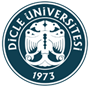 LİSANSÜSTÜ TEZ DANIŞMAN ATAMAİŞ AKIŞIDoküman Kodu: LÜE-İA-006LİSANSÜSTÜ TEZ DANIŞMAN ATAMAİŞ AKIŞIYürürlük Tarihi: 12.11.2018LİSANSÜSTÜ TEZ DANIŞMAN ATAMAİŞ AKIŞIRevizyon Tarihi/No: 01.09.2020/01